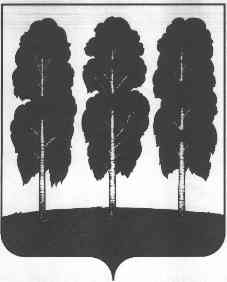 АДМИНИСТРАЦИЯ БЕРЕЗОВСКОГО РАЙОНАХАНТЫ-МАНСИЙСКОГО АВТОНОМНОГО ОКРУГА-ЮГРЫПОСТАНОВЛЕНИЕот 01.08.2022                                                                                                          № 1052пгт. БерезовоО внесении изменений в постановление администрации Березовского района от 24.11.2016                 № 916 «О Порядке предоставления субсидий на возмещение недополученных доходов, возникающих при оказании населению услуг бань на территории городского поселения Березово по регулируемым тарифам и признании утратившими силу некоторых муниципальных нормативных правовых актов администрации городского поселения Березово»В целях приведения нормативного правового акта администрации Березовского района в соответствие с действующим законодательством:Внести в постановление администрации Березовского района от24.11.2016 № 916 «О Порядке предоставления субсидий на возмещение недополученных доходов, возникающих при оказании населению услуг бань на территории городского поселения Березово по регулируемым тарифам и признании утратившими силу некоторых муниципальных нормативных правовых актов администрации городского поселения Березово» следующие изменения:         1.1. В преамбуле постановления слова «постановлением администрации Березовского района от 26.12.2019 № 1529 «О муниципальной программе «Жилищно-коммунальный комплекс городского поселения Березово и признании утратившими силу некоторых муниципальных правовых актов администрации Березовского района» заменить словами «постановлением администрации Березовского района от 28.12.2021 № 1589 «О муниципальной программе «Жилищно-коммунальный комплекс городского поселения  Березово».1.2. Приложение к постановлению  изложить в следующей редакции согласно приложению к настоящему постановлению.  2. Опубликовать настоящее постановление в газете «Жизнь Югры» и разместить на официальных веб-сайтах органов местного самоуправления Березовского района и городского поселения Березово.  3. Настоящее постановление вступает в силу после его официального опубликования.  4. Приостановить до 01.01.2023 действие абзаца первого пункта 2.2 раздела 2 приложения к настоящему постановлению.Глава района 						       	 		         П.В. АртеевПриложениек постановлению администрации Березовского района                                                        от 01.08.2022 № 1052Порядокпредоставления субсидий на возмещение недополученных доходов, возникающих при оказании населению услуг бань на территории городскогопоселения Березово по регулируемым тарифам (далее – Порядок)1.Общие положения о предоставлении субсидийНастоящий Порядок устанавливает критерии отбора получателейсубсидий, имеющих право на получение субсидий  на возмещение недополученных доходов, возникающих при оказании населению услуг бань на территории городского поселения Березово по регулируемым тарифам, а также цели, условия и порядок предоставления субсидий, порядок возврата субсидий в случае нарушения условий, установленных при их предоставлении, и ответственность за их нарушение.Понятия, используемые для целей Порядка:1)субсидии-бюджетные средства, предоставляемые получателю субсидий на безвозмездной и безвозвратной основе в целях возмещения недополученных доходов в связи с регулированием тарифов на услуги бань;2)заявитель-юридическое лицо (за исключением государственных(муниципальных) учреждений) или индивидуальный предприниматель, претендующий на получение субсидий;	3)получатели субсидий-юридические лица (за исключением государственных(муниципальных) учреждений), индивидуальные предприниматели, оказывающие населению на территории городского поселения Березово услуги бань и заключившие с администрацией Березовского района договор (соглашение) о предоставлении субсидий.1.3. Субсидии предоставляются в целях возмещения недополученных доходов получателей субсидий в связи с оказанием услуг бань на территории городского поселения Березово по регулируемым тарифам.1.4. Предоставляемая субсидия носит целевой характер и не может быть использована на другие цели.1.5. Субсидии предоставляются из бюджета городского поселения Березово в пределах бюджетных ассигнований, предусмотренных в бюджете городского поселения Березово на соответствующий финансовый год и лимитов бюджетных обязательств. При письменном обращении получателя субсидии субсидия может быть перечислена авансом ежемесячно в каждом текущем месяце по плановому размеру субсидий, указанному в договоре (соглашении) на основании расчета, в пределах бюджетных ассигнований, предусмотренных сводной бюджетной росписью и лимитами бюджетных обязательств на очередной финансовый год.1.6. Главным распорядителем бюджетных средств, до которого 
в соответствии с бюджетным законодательством Российской Федерации как получателя бюджетных средств доведены в установленном порядке лимиты бюджетных обязательств на предоставление субсидии на соответствующий финансовый год и плановый период, является администрация Березовского района (далее – Главный распорядитель).1.7. Уполномоченным органом по проведению отбора для предоставления субсидий, приему и рассмотрению документов на предоставление субсидий, определению размера субсидий, подготовке проекта договора (соглашения) о предоставлении субсидий, подготовке проекта решения о предоставлении субсидий либо уведомления об отказе в предоставлении субсидий является управление по жилищно-коммунальному хозяйству администрации Березовского района (далее – Уполномоченный орган).Сведения о Субсидии подлежат размещению на едином порталебюджетной системы Российской Федерации в информационно-телекоммуникационной сети Интернет (далее - единый портал) при формировании проекта решения Совета депутатов городского поселения Березово о бюджете городского поселения Березово на очередной финансовый год и плановый период (проекта решения о внесении изменений в него) (при наличии технической возможности).Критериями отбора заявителей являются их соответствие следующимтребованиям:  1)осуществление деятельности по предоставлению услуг бань населению на территории городского поселения Березово по регулируемым тарифам.   1.10. Отбор получателей субсидий для предоставления субсидийна возмещение недополученных доходов, возникающих при оказании населению услуг бань  на территории городского поселения Березово по регулируемым тарифам осуществляется посредством запроса предложений исходя из их соответствия критериям отбора, очередности поступления предложений.          2. Порядок проведения Отбора получателей субсидий для                                               предоставления субсидий(далее-Отбор).2.1. В целях проведения отбора посредством запроса предложений на очередной финансовый год Уполномоченный орган не позднее 1 декабря текущего года размещает на едином портале (при наличие технической возможности) и на официальных  веб-сайтах органов местного самоуправления Березовского района (https://www.berezovo.ru) и городского поселения Березово (http://gradberezov.ru)  объявление о его проведении, которое содержит следующую информацию:срок проведения Отбора;даты начала подачи или окончания приема предложений (заявок) участников Отбора, которая не может быть ранее 30-го календарного дня, следующего за днем размещения объявления о проведении Отбора;наименование, место нахождения, почтовый адрес и адрес электронной почты,  номер контактного телефона Уполномоченного органа;результат предоставления Субсидии;доменное имя и (или)  иного сайта, на  котором обеспечивается проведение Отбора;требования к Заявителям в соответствии с пунктом 2.2  настоящего Порядка и перечень документов или (содержания предложения), представляемых в соответствии с пунктом 2.3 настоящего Порядка, в том числе порядок подачи;порядок отзыва предложений, их возврата, в том числе основания для такого возврата, порядок внесения в них изменений;правила рассмотрения и оценки предложений;порядок предоставления Заявителям разъяснений положений объявления о проведении Отбора, даты начала и окончания срока такого предоставления;срок, в течение которого Получатели должны подписать Соглашение;условия признания Получателей уклонившимися от заключения Соглашения.2.2. Требования, которым должен соответствовать заявитель, соответствующие по состоянию на первое число месяца, предшествующего месяцу, в котором планируется проведение отбора:1) не  иметь просроченной задолженности по возврату  в бюджет городского поселения Березово субсидий, бюджетных инвестиций предоставленных в том числе с иными правовыми актами, а также иной просроченной (неурегулированной) задолженности по денежным обязательствам перед бюджетом городского поселения Березово за прошедший календарный год (действие данного подпункта приостановлено до 01.01.2023г.);2) не должен являться иностранным юридическим лицом, а также российским юридическим лицом, в уставном (складочном) капитале которого доля участия иностранных юридических лиц, местом регистрации которых является государство или территория, включенные в утвержденный Министерством финансов Российской Федерации перечень государств и территорий, предоставляющих льготный налоговый режим налогообложения и (или) не предусматривающих раскрытия и предоставления информации при проведении финансовых операций (офшорные зоны) в отношении таких юридических лиц, в совокупности превышает 50 процентов;3) не должен получать средства из бюджета городского поселения Березово в соответствии с иными нормативными правовыми актами администрации Березовского района на цели указанные в пункте 1.3 настоящего Порядка.2.3. Для участия в отборе заявитель представляет в Уполномоченный орган предложение (далее – предложение), включающее:1) письменное заявление на участие в Отборе, включающее в том числе согласие на публикацию (размещение) на официальных  веб-сайтах органов местного самоуправления Березовского района и городского поселения Березово информации о заявителе, о подаваемом им предложении, иной информации о нем, связанной с проведением отбора;2) документ, удостоверяющий личность заявителя (представителя, заявителя) (для индивидуальных предпринимателей);3) документ, подтверждающий полномочие представителя юридического лица или индивидуального предпринимателя;4) копии документов, подтверждающих право заявителя на пользование объектами коммунальной инфраструктуры;5) плановый расчет суммы субсидий в разбивке по месяцам и населенным пунктам на возмещение недополученных доходов, возникающих  при оказании населению услуг бань на территории городского поселения Березово по регулируемым тарифам по форме согласно приложению 2 к настоящему Порядку.2.4. Заявитель вправе по собственной инициативе представить выписку из Единого государственного реестра юридических лиц, выписку из единого государственного реестра индивидуальных предпринимателей, по состоянию на первое число месяца, предшествующего месяцу, в котором планируется проведение отбора.2.5. Предложения, документы, указанные в пункте 2.3 настоящего Порядка,представляются (направляются) заявителем в Уполномоченный орган  одним из следующих способов:  - на бумажном носителе почтовым отправлением по адресу: 628140, пгт. Березово, ул. Астраханцева, 54;	- в электронной форме (в формате Word и PDF) – подписанные руководителем на адрес электронной почты уполномоченного органа: uzhkh@berezovo.ru и novikovasv@berezovo.ru.	Копии документов заверяются подписью руководителя и печатью юридического лица. 	Документы, указанные в пункте 2.3 настоящего Порядка, регистрируются в Уполномоченном органе в течение одного рабочего дня с даты их поступления, о чем направляется заявителю (лично либо посредством почтовой или электронной связи) уведомление о регистрации поступившего предложения.  Заявитель вправе отозвать предложение  до утверждения результатов отбора путем направления в Уполномоченный орган обращения об отзыве предложения. Заявитель вправе внести изменения в предложение до даты окончания приема предложений путем направления в Уполномоченный орган обращения о внесении изменений в предложение. Обращение о внесении изменений в предложение и приложенные к нему документы приобщаются к предложению и являются его неотъемлемой частью.При поступлении изменений в ранее поданное предложение оно считается вновь поданным и регистрируется в соответствии с пунктом 2.5 настоящего Порядка.2.6. С целью подтверждения соответствия заявителя требованиям, указанным в пункте 2.2 Уполномоченный орган в течение 2 рабочих дней с даты регистрации поступившего предложения осуществляет запрос в отдел по бухгалтерскому учету и отчётности администрации Березовского района для получения информации об отсутствии (наличии) задолженности получателей субсидии, получает выписки из Единого государственного реестра  юридических лиц, индивидуальных предпринимателей (https://egrul.nalog.ru/). 2.7. Для рассмотрения предложения и принятия решения о соответствии (несоответствии) заявителя, его предложения требованиям настоящего ПорядкаУполномоченный орган готовит проект распоряжения администрации Березовского района о создании комиссии по отбору заявителей для предоставления субсидий (далее – комиссия),   положение о комиссии, ее состав утверждается распоряжением администрации Березовского района и размещается на официальных сайтах https://www.berezovo.ru и гп. Березово (http://gradberezov.ru).      2.8. Комиссия в срок не более 3 рабочих дней со дня окончания приема предложений рассматривает их на предмет соответствия требованиям, установленным пунктами 1.9, 2.2, 2.3  настоящего Порядка.Заявители, соответствующие требованиям, установленным пунктами 1.9, 2.2 Порядка, представившие предложения, предусмотренные пунктом 2.3 настоящего Порядка, являются прошедшими отбор.2.9. Основаниями для отклонения предложения на стадии рассмотрения и оценки предложений являются:несоответствие заявителя требованиям, установленным пунктами 1.9,  2.2 Порядка, несоответствие предложения пункту 2.3 Порядка;недостоверность представленной заявителем информации, в том числе информации о месте нахождения и адресе;подача заявителем предложения после даты и (или) времени, определенных для подачи предложений.2.10. По результатам рассмотрения предложений комиссия принимает решение о соответствии (несоответствии) заявителей и их предложений требованиям Порядка, о чем составляется протокол.Протокол подписывают председатель, секретарь и все члены комиссии не позднее 2 рабочих дней с даты рассмотрения всех зарегистрированных предложений.Протокол комиссии Уполномоченный орган размещает на едином портале (при наличие технической возможности) и на  официальных  веб-сайтах органов местного самоуправления Березовского района и городского поселения Березово в течение 2 рабочих дней после его подписания.2.11. В срок не более 2 рабочих дней со дня принятия решений, предусмотренных пунктом 2.10 настоящего Порядка, Уполномоченный орган размещает на едином портале (при наличие технической возможности) и на  официальных  веб-сайтах органов местного самоуправления Березовского района и городского поселения Березово информацию о результатах рассмотрения предложений, включающую следующие сведения:а) дата, время и место рассмотрения предложений;б) информация о заявителях, предложения которых рассмотрены;в) информация о заявителях, предложения которых отклонены, с указание причин их отклонения, в том числе положений объявления о проведении отбора, которым не соответствуют такие предложения;г) наименования заявителей, с которыми заключаются договоры (соглашения) о предоставлении субсидий, размер предоставляемой им субсидии.                3.Условия и порядок предоставления субсидий        3.1. Субсидии предоставляются на возмещение недополученных доходов, возникающих при оказании населению услуг бань на территории городского поселения Березово по регулируемым тарифам.        3.2. Условиями предоставления субсидий являются:1) наличие заявления (письменного обращения) на предоставление субсидий;2) наличие договора (соглашения) о предоставлении субсидий на возмещение недополученных доходов, возникающих при оказании населению услуг бань на территории городского поселения Березово по регулируемым тарифам, заключенного между получателем субсидий и администрацией Березовского района;3) представление получателем субсидий полного пакета документов, в соответствии с пунктами 3.6, 3.7 настоящего Порядка.4) фактическое оказание населению  услуг бань на территории городского поселения Березово по регулируемым тарифам.В случае принятия комиссией решения о предоставлении субсидии и заключении договора (соглашения) Уполномоченный орган в течение пяти рабочих дней со дня принятия решения готовит проект договора (соглашения) о предоставлении субсидий и направляет его на подпись главе Березовского района.3.3. Уполномоченный орган в течении пяти рабочих дней со дня принятия комиссией решения,  направляет письменное уведомление получателю субсидий о принятии решения о предоставлении субсидий в пределах утвержденных лимитов бюджетных обязательств на текущий финансовый год с приложением проекта  договора (соглашения) на предоставление субсидий на возмещение недополученных доходов, возникающих при оказании населению услуг бань на территории городского поселения Березово по регулируемым тарифам либо решение об отказе в предоставлении субсидий.Получатель субсидий в течение двух рабочих дней со дня получения договора (соглашения) подписывает его и возвращает в Уполномоченный орган.3.4. В договоре (соглашении) о предоставлении субсидий предусматриваются следующие условия предоставления субсидий:а) целевое назначение, размер субсидий;б) условия и порядок предоставления субсидий;в) сроки перечисления субсидий;г) сроки и формы предоставления отчетности;д) согласие получателя средств на осуществление Главным распорядителем бюджетных средств, органом муниципального финансового контроля Березовского района проверок соблюдения Получателем субсидий порядка и условий предоставления субсидий, в том числе в части достижения результатов предоставления субсидии, а также проверки органом муниципального финансового контроля Березовского района в соответствии со статьями 268.1 и 269.2 Бюджетного кодекса Российской Федерации; е) запрет на приобретение за счет полученных средств субсидии иностранной валюты, за исключением операций, осуществляемых в соответствии с валютным законодательством Российской Федерации при закупках (поставке) высокотехнологичного импортного оборудования, сырья и комплектующих изделий, а также связанных с достижением результатов предоставления этих средств иных операций, определенных нормативными правовыми актами, муниципальными правовыми актами, регулирующими предоставление субсидий указанным юридическим лицам;ж) порядок и сроки возврата субсидий в случае нарушения условий, установленных при их предоставлении;з) порядок возврата в текущем финансовом году получателем субсидий остатков субсидий, не использованных в отчетном финансовом году;и) ответственность за несоблюдение сторонами условий договора (соглашения);к) требование о включении в договор (соглашение) в случае уменьшения главному распорядителю как получателю бюджетных средств ранее доведенных лимитов бюджетных обязательств, приводящих к невозможности предоставления субсидии в размере, определенном в договоре (соглашении), условия о согласовании новых условий договора (соглашения) или о расторжении договора (соглашения) при не достижении согласия по новым условиям.Договор (соглашение) заключается в соответствии с типовой формой установленной приказом Комитета по финансам администрации Березовского района для соответствующего вида субсидий. Дополнительное соглашение к договору (соглашению), а также дополнительное соглашение о расторжении договора (соглашения) (при необходимости) заключается в письменной форме. Срок заключения дополнительного соглашения к договору (соглашению), а также дополнительного соглашения о расторжении договора (соглашения) не более 5 (пяти) календарных дней со дня рассмотрения инициативы послужившей основанием для заключения дополнительного соглашения, а также дополнительного соглашения о расторжении договора (соглашения).  3.5. Размер субсидии определяется как произведение фактического/планового объема посещений бани на разницу между установленными постановлением Главного распорядителя для получателя субсидий экономически обоснованным тарифом одного посещения бани (без НДС) и тарифом входного билета для различных категорий граждан (детей школьного возраста до 12 лет, неработающих пенсионеров, иных категорий населения) (без НДС) по формуле:S = (Vпi * (Тэо-Тi)), где:S - субсидии на возмещение недополученных доходов, возникающих при оказании населению услуг бань, руб.;Vпi – фактический/плановый объем посещений i-ой категории населения за период (год, месяц), единиц;Тэо - экономически обоснованный тариф на 1 единицу, установленный постановлением  Главного распорядителя  для получателя субсидий, руб. без НДС; Тi - тариф для i-ой категорий населения на 1 единицу, установленный постановлением Главного распорядителя, руб. без НДС.Плановый объем посещений бани определяется исходя из фактического среднемесячного объема посещений за предыдущий период в количестве трех месяцев.3.6. Для получения субсидий  по фактическим объемам оказанных населению услуг бань получатель субсидий ежемесячно не позднее 15 числа месяца, следующего за отчетным, представляет Главному распорядителю следующие документы:1) письменное заявление о предоставлении субсидий по форме согласно приложению 1 к настоящему Порядку;2) фактический расчет суммы субсидий на возмещение недополученных доходов  при оказании населению услуг бань на территории городского поселения Березово по регулируемым тарифам, по форме согласно приложению 3 к настоящему Порядку;3) выписки из кассовых отчетов подписанные руководителем, главным бухгалтером;4) счет-фактуру (счет) на сумму недополученных доходов.3.7. Для получения субсидии авансом в соответствии с абзацем вторым пункта 1.5 настоящего Порядка получатель субсидий предоставляет Главному распорядителю следующие документы:1) письменное заявление о предоставлении субсидий по форме согласно приложению 1 к настоящему Порядку;2) плановый расчет суммы субсидий на возмещение недополученных доходов при оказании населению услуг бань на территории  городского поселения Березово по регулируемым тарифам, по форме согласно приложению 2 к настоящему Порядку;счет-фактуру (счет) на сумму субсидий.3.8. Документы, указанные в пунктах 3.6, 3.7 настоящего Порядка, заверяются подписью руководителя и печатью юридического лица, подписью индивидуального предпринимателя и печатью в случае ее наличия.Получатель субсидий документы, указанные в пунктах 3.6, 3.7 настоящего Порядка, предоставляет одним из следующих способов:  - на бумажном носителе почтовым отправлением по адресу: 628140, пгт. Березово, ул. Астраханцева, 54;	- в электронной форме (в формате Word и PDF) – подписанные руководителем на адрес электронной почты уполномоченного органа: uzhkh@berezovo.ru и novikovasv@berezovo.ru.За полноту и достоверность представленной информации ответственностьнесет получатель субсидии. 3.9. Документы, указанные в пунктах 3.6, 3.7 настоящего Порядка,регистрируются в Уполномоченном органе в течение одного рабочего дня со дня их поступления.3.10. Уполномоченный орган в течение десяти календарных дней со дня регистрации представленных получателем субсидий документов, указанных в пунктах 3.6, 3.7 настоящего Порядка, осуществляет проверку на соответствие установленным настоящим Порядком требованиям, готовит проект  решения о предоставлении субсидий либо уведомления об отказе в предоставлении субсидий.При предоставлении получателем субсидий документов для получения субсидий по фактическим объемам реализации оказанных населению услуг бань, в соответствии с пунктом 3.6 настоящего Порядка, размер субсидии определяется с учетом ранее предоставленного аванса.Решение о предоставлении субсидий оформляется в виде распоряжения администрации Березовского района. Решением об отказе в предоставлении субсидий является уведомление об отказе в предоставлении субсидий. 3.11. Основаниями для отказа получателю субсидии в предоставлениисубсидии являются:представление не в полном объеме документов, указанных в пунктах 3.6, 3.7 настоящего Порядка;установление факта недостоверности представленной получателем субсидии информации.          3.12. Уполномоченный орган в течение одного рабочего дня после  принятия решения о предоставлении субсидии, направляет их в отдел по бухгалтерскому учету и отчетности администрации Березовского района.3.13. Отдел по бухгалтерскому учету и отчетности администрации Березовского района в срок не позднее 10-го рабочего дня после принятия решения о предоставлении субсидии осуществляет перечисление средств субсидий на расчетный счет получателя субсидий, открытый в учреждениях Центрального банка Российской Федерации или кредитных организациях, в соответствии с заключенным договором (соглашением).3.14. В случае уменьшения главному распорядителю, как получателю бюджетных средств, ранее доведенных лимитов бюджетных обязательств составляется дополнительное соглашение к договору (соглашению) о предоставлении субсидий.3.15. Результатом предоставления субсидий на возмещение недополученных доходов является оказание населению услуг бань на территории городского поселения Березово по регулируемым тарифам в необходимых объемах.Объем оказанных населению услуг бань содержится в договоре (соглашении) на предоставление  субсидий  на возмещение недополученных доходов от оказания населению услуг бань на территории городского поселения Березово по регулируемым тарифам.3.16. Порядок и сроки возврата субсидий в бюджет городского поселения Березово в случае нарушения условий предоставления субсидий. 3.16.1. Субсидия, перечисленная получателю, подлежит возврату получателем субсидий в бюджет городского поселения Березово в случаях:	 - наличия письменного заявления о возврате субсидий получателя субсидий; 	- нарушения условий установленных при предоставлении субсидий, а также выявленных по результатам проверок проведенных главным распорядителем и органом муниципального финансового контроля;	 -  предоставления получателем недостоверных сведений в документах, предусмотренных в пунктах 3.6, 3.7  раздела 3 настоящего Порядка;	- неисполнения или ненадлежащего исполнения обязательств по договору (соглашению) о предоставлении субсидий; 	- в иных случаях, предусмотренных действующим законодательством.         3.16.2. Главный распорядитель в течение 10 рабочих дней с даты возникновения оснований для возврата субсидий, предусмотренных подпунктом 3.16.1 настоящего Порядка, направляет получателю субсидий требование о возврате субсидии, с указанием суммы субсидии, подлежащей возврату в бюджет городского поселения Березово почтовым отправлением с уведомлением.  Получатель субсидий в течение 7 календарных дней с момента получения требования о возврате субсидии, обязан перечислить указанную в требовании о возврате субсидии сумму в бюджет городского поселения Березово.  3.16.3. В случае если получатель субсидий не использовал остатки субсидий на возмещение недополученных доходов за оказанные населению услуги бань на территории городского поселения Березово по регулируемым тарифам в отчетном финансовом году, получатель субсидий в текущем финансовом году возвращает в бюджет городского поселения Березово сумму перечисленной субсидии, за исключением субсидии, предоставленной в пределах суммы, необходимой для оплаты денежных обязательств получателя субсидий, источником финансового обеспечения которых являются указанные субсидии.4. Требования к отчетности 4.1. Получатель субсидий ежеквартально  не позднее 25-го числа, месяца следующего за отчетным кварталом, представляет в Уполномоченный орган  отчетность о достижении результата предоставления субсидий, указанного в пункте 3.15 Порядка, в соответствии с формой, установленной в договоре (соглашении).4.2. Главный распорядитель бюджетных средств вправе устанавливать в договоре (соглашении) сроки и формы представления Получателем субсидий дополнительной отчетности, в том числе посредством заключения дополнительного соглашения.               5. Требования об осуществлении контроля                  (мониторинга) за соблюдением условий                      и порядка предоставления субсидий                        и ответственность за их нарушение.5.1. Главный распорядитель бюджетных средств осуществляет проверку соблюдения Получателем субсидий порядка и условий предоставления субсидий, в том числе в части достижения результатов предоставления субсидии, а также проверку проводит  орган муниципального финансового контроля Березовского района в соответствии со статьями 268.1 и 269.2 Бюджетного кодекса Российской Федерации.5.2. В случае нарушения Получателем субсидий условий и порядка предоставления субсидий выявленных, в том числе по фактам проверок, проведенных Главным распорядителем и органом муниципального финансового контроля Березовского района, Главный распорядитель принимает решение о возврате предоставленной Субсидии.5.3. Текущий контроль за выполнением условий заключенного договора (соглашения) в период его действия возлагается на уполномоченный орган. Уполномоченный орган осуществляет контроль исполнения получателем субсидии условий и обязательств по договору (соглашению)  путем проведения мероприятий по сбору отчетности и информации в соответствии с договором (соглашением).5.4. Стороны несут ответственность за неисполнение или ненадлежащее исполнение условий договора (соглашения) о предоставлении субсидии в соответствии с законодательством Российской Федерации.5.5.  Получатель субсидии несет полную ответственность, предусмотренную действующим законодательством, за достоверность предоставляемых сведений и документов, обоснованность и качество представленных расчетов в целях получения субсидии.5.6. Разногласия и споры, возникающие в процессе предоставления и использования субсидии, разрешаются в установленном действующим законодательством порядке.5.7. В случае невыполнения получателем субсидий требований о возврате субсидий ее взыскание осуществляется в судебном порядке в соответствии с законодательством Российской Федерации.Приложение 1к Порядку предоставления субсидийна возмещение недополученных доходов,возникающих при оказании населению услуг баньна территории городского поселения Березовопо регулируемым тарифамГлаве Березовского района _______________________(Ф.И.О.)Заявлениена предоставление субсидий из бюджета городского поселения Березовов _____________(год)__________________________________________________________________________(полное наименование заявителя претендующего на получение субсидий)просит Вас предоставить в 20____ году субсидию в сумме _______________________________________________________________________________________рублей (сумма указывается в цифровом значении и прописью)на возмещение недополученных доходов, возникающих при оказании населению услуг бань, находящихся на территории городского поселения Березово, в населенных пунктах: __________________________________________________________________.(наименование одного или нескольких населенных пунктов)ИНН _________________________________________________________________КПП _________________________________________________________________Банковские реквизиты: __________________________________________________Приложение:1. Наименование документа, количество листов, количество экземпляров.2. ….Заявитель ___________________ _____________________ (подпись) (Ф.И.О.)»____» _____________ 20___ г.М.П.Приложение 2к Порядку предоставления субсидийна возмещение недополученных доходов,возникающих при оказании населению услуг баньна территории городского поселения Березовопо регулируемым тарифамПлановый расчет суммы субсидийна возмещение недополученных доходов, возникающихпри оказании населению услуг баньна __________________ (период)______________________________________________________________________(полное наименование заявителя юридического лица, Ф.И.О. индивидуального предпринимателя)Руководитель ___________________ _____________________ (подпись) (Ф.И.О.)Главный бухгалтер___________________ _____________________ (подпись) (Ф.И.О.)»____» _____________ 20___ г.М.П.Приложение 3к Порядку предоставления субсидийна возмещение недополученных доходов,возникающих при оказании населению услуг баньна территории городского поселения Березовопо регулируемым тарифамФактический расчет суммы субсидийна возмещение недополученных доходов, возникающихпри оказании населению услуг баньна __________________ (период)______________________________________________________________________(полное наименование заявителя юридического лица, Ф.И.О. индивидуального предпринимателя)Руководитель ___________________ _____________________ (подпись) 		(Ф.И.О.)Главный бухгалтер___________________ _____________________ (подпись)			 (Ф.И.О.)«____» _____________ 20___ г.М.П.Баня (населенный пункт)/ категория населенияПлановоеколичество посещений, ед.Экономически обоснованный тариф одного посещения установленный постановлением Главного распорядителя, (без НДС) руб. Тариф одного посещения установленный постановлением Главного распорядителя для каждой категории населения, (без НДС) руб. Сумма субсидий, руб. (гр. 2 х (гр. 4-гр. 3))12345ИтогоБаня (населенный пункт)/ категория населенияФактическоеколичество посещений, ед.Экономически обоснованный тариф одного посещения установленный постановлением Главного распорядителя, (без НДС) руб. Тариф одного посещения установленный постановлением Главного распорядителя для каждой категории населения, (без НДС) руб. Недополученные доходы, подлежащие возмещению из бюджета, руб. (гр. 2 х (гр. 4-гр. 3))12345Итого